ประกาศแพทยสภาที่  6 / 2565เรื่อง  การรับสมัครขอรับทุนวิจัยของแพทยสภา (กองทุนพลตำรวจเอกนายแพทย์จงเจตน์ อาวเจนพงษ์)ประจำปี พ.ศ. 2565---------------------------------	คณะกรรมการแพทยสภา ได้เล็งเห็นถึงการเป็นสมาชิกของแพทยสภา ซึ่งควรได้รับสิทธิประโยชน์ทางวิชาการ พร้อมทั้งโอกาสในการรับการสนับสนุนทุนวิจัยแก่สมาชิกเพื่อเป็นประโยชน์ต่อการแพทย์และสาธารณสุขไทย จึงได้พิจารณาจัดหาทุนวิจัยสำหรับปี พ.ศ.2565	“กองทุนพลตำรวจเอกนายแพทย์จงเจตน์ อาวเจนพงษ์”พลตำรวจเอกนายแพทย์จงเจตน์ อาวเจนพงษ์   มีเจตจำนงที่จะสนับสนุนงานวิจัยของแพทยสภา   โดยได้มอบเงินให้ในปี พ.ศ. 2565 จำนวน 3,000,000.- บาท (สามล้านบาท) เพื่อให้แพทย์ไทยได้เพิ่มพูนความรู้และคิดค้นแนวทางการรักษาโรคสมัยใหม่ หรือทำวิจัยเพื่อนำผลมาประยุกต์ใช้ทางการแพทย์  เพื่อแก้ไขปัญหาสุขภาพอนามัยของประชาชนในชาติ  และเผยแพร่ผลงานวิจัยให้เป็นที่รู้จักทั่วไปของนานาชาติ และมอบให้คณะอนุกรรมการพิจารณาดำเนินการและจัดสรรทุนวิจัยของแพทยสภา (กองทุนพลตำรวจเอกนายแพทย์ จงเจตน์ อาวเจนพงษ์) เป็นผู้พิจารณาการอนุมัติทุนวิจัยตามความเหมาะสมของโครงการโดยไม่เกินวงเงินที่กำหนดให้ข้อกำหนดของกองทุน และรายละเอียดอื่น ๆ ที่เกี่ยวข้อง  (ตามที่ระบุไว้ในระเบียบการขอรับทุนวิจัยของแพทยสภา)การสมัครขอรับทุนวิจัย1. ส่งใบสมัครขอรับทุน (ตามแบบที่แนบมานี้) พร้อมติดรูปถ่ายขนาด 2 นิ้ว และแนบ    - สำเนาทะเบียนบ้าน    - วุฒิการศึกษาครั้งสุดท้าย    - ใบรับรองของหัวหน้าหน่วยงาน    - ประวัติและประสบการณ์ผลงานวิจัยของหัวหน้าโครงการ (แนบรายละเอียด)2. แนบเอกสารข้อเสนอโครงการ (Research Proposal) ภาษาไทยและ / หรือภาษาอังกฤษ  โดยโครงการวิจัยมีเนื้อหาครอบคลุม    - วัตถุประสงค์ของโครงการวิจัย    - งานวิจัยที่เกี่ยวข้องและเอกสารอ้างอิง    - ขั้นตอนการวิจัยและขอบเขตการวิจัย    - ระยะเวลาในแต่ละขั้นตอน    - อุปกรณ์และสถานที่ที่ใช้ในการวิจัย    - รายละเอียดของผู้ร่วมวิจัย    - ผลที่คาดว่าจะได้รับจากการวิจัย    - ในกรณีที่มีการวิจัยในมนุษย์และสัตว์ทดลอง โครงการต้องผ่านการพิจารณาอนุมัติของคณะกรรมการจริยธรรมของหน่วยงานนั้นก่อนเริ่มโครงการวิจัย    - ต้องแจ้งรายละเอียดการรับทุนสนับสนุนจากแหล่งทุนอื่นในโครงการวิจัยเดียวกันด้วย (ถ้ามี)3. ถ่ายเอกสารใบสมัครและเอกสารต่าง ๆ ตามจำนวนที่ระบุไว้ในใบสมัคร สมาชิกแพทยสภาที่สนใจสมัครขอรับทุนวิจัยของแพทยสภา ประจำปี พ.ศ. 2565 “กองทุนพลตำรวจเอกนายแพทย์จงเจตน์ อาวเจนพงษ์”  สามารถส่งใบสมัครพร้อมทั้งเอกสารที่เกี่ยวข้อง ไปที่สำนักงานเลขาธิการแพทยสภา ชั้น 12 อาคารมหิตลาธิเบศร ซอย 8 กระทรวงสาธารณสุข ถนนติวานนท์ อ.เมือง จ.นนทบุรี 11000  โทร. 02 591 5991 โทรสาร 02 5918614-5 และจัดทำเป็นไฟล์เอกสารส่งไปที่ e-mail : research@tmc.or.th ตั้งแต่บัดนี้เป็นต้นไป หมดเขตรับสมัครภายในเวลา 16.30 น. ของวันที่ 31 พฤษภาคม 2565					 ประกาศ ณ วันที่   23  กุมภาพันธ์  2565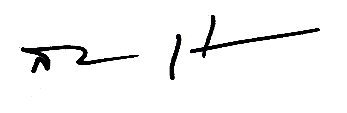 (ศาสตราจารย์เกียรติคุณ แพทย์หญิงสมศรี  เผ่าสวัสดิ์)							นายกแพทยสภาระเบียบการขอรับทุนวิจัยของแพทยสภา(กองทุนพลตำรวจเอกนายแพทย์จงเจตน์ อาวเจนพงษ์) ---------------------------ข้อกำหนดของทุน1.  วัตถุประสงค์ของโครงการวิจัยต้องชัดเจน เป็นไปได้ และเล็งเห็นถึงผลสำเร็จ2.  ลักษณะของงานวิจัย ต้องเป็นการคิดค้นแนวทางการรักษาโรคใหม่ ๆ หรือคิดค้นหากระบวนการที่จะแก้ไขปัญหาสุขภาพของประเทศและนำผลการวิจัยมาประยุกต์ใช้ทางการแพทย์และการสาธารณสุขได้ หรือผลการวิจัยสามารถเป็นที่ยอมรับของนานาชาติได้ เพื่อเป็นการเผยแพร่ชื่อเสียงด้านงานวิจัยของแพทย์ไทยให้เป็นที่รู้จักของนานาประเทศ และผลงานวิจัยนั้นต้องไม่เคยเผยแพร่มาก่อน3.  ระยะเวลาของโครงการวิจัย 1 ปี (ตามปีปฏิทิน) หรือเกินกว่านั้น แต่ไม่เกิน 2 ปี4.  คุณสมบัติของผู้รับทุนวิจัย		     4.1 ต้องเป็นสมาชิกแพทยสภา		     4.2 ไม่จำกัดเพศและอายุ		     4.3 จะเป็นผู้วิจัยเดี่ยวหรือเป็นคณะบุคคลก็ได้5. การวิจัยที่เป็นส่วนหนึ่งของการศึกษาหรือการฝึกอบรม ไม่สามารถขอรับทุนวิจัยจากกองทุนนี้ได้6. ผลการวิจัยเป็นลิขสิทธิ์ร่วมของแพทยสภาและผู้วิจัย 7. ผู้ได้รับทุนต้องนำผลงานวิจัยไปรายงานในการประชุมวิชาการประจำปีของแพทยสภา ณ วันที่แพทยสภาประกาศแจ้งให้ทราบ หรืองานประชุมระดับชาติ หรือ นานาชาติแนวทางการเตรียมข้อเสนอโครงการ Research (proposal)   หัวข้อที่เป็นสาระของข้อเสนอโครงการ*1.  ชื่อโครงการ (Title) ควรเป็นชื่อที่สั้น กระชับแต่สื่อความหมายได้ดี2.  ชื่อสังกัดและที่อยู่สามารถติดต่อได้สะดวกของหัวหน้าโครงการและ ผู้เกี่ยวข้องทั้งหมด (Names, Institutions and Addresses of Principal Investigator and all Co-Investigators)3.  ภูมิหลังและที่มาของโครงการ (Background and Rationale) มีองค์ประกอบ ดังนี้ 		     3.1 ขนาด ลำดับความสำคัญ ความเร่งด่วนของเรื่องที่นำเสนอเป็นโครงการ (Magnitude. Significance and Priority of the Problems Leading to the Research Proposal)     3.2 การทบทวนองค์ความรู้ที่มีอยู่แล้วเฉพาะสาระที่สำคัญและเกี่ยวข้องกับโครงการ (Literature Review) ผู้เสนอโครงการต้องระบุให้ชัดเจนว่าความรู้ส่วนใดที่มีอยู่แล้ว ความรู้ส่วนใดที่ยังขาดอยู่และต้องแสวงหาจากโครงการนี้ หากโครงการที่เสนอเป็นการศึกษาที่เหมือนหรือคล้ายคลึงกับงานที่เคยมีผู้ศึกษาไว้แล้วจะต้องระบุให้ชัดเจนถึงเหตุผลและความจำเป็นที่ต้องศึกษาในเรื่องนั้นอีก ในการระบุองค์ความรู้ที่มีอยู่แล้วนั้น จะต้องระบุโดยใช้เอกสารอ้างอิง (References) ที่เหมาะสมกำกับแต่ละเรื่องทุกครั้งที่อ้างอิงถึงเสมอ ต้องไม่ระบุรวมเป็นเอกสารประกอบ* สาระส่วนนี้ควรมีความยาวไม่เกิน 1 หน้ากระดาษ A44. วัตถุประสงค์ (Objectives) ของโครงการ มีองค์ประกอบดังนี้    4.1 วัตถุประสงค์หลัก (Primary Objective) หมายถึง วัตถุประสงค์ที่เป็นเป้าหมายสำคัญของโครงการ ซึ่งควรจะมีวัตถุประสงค์นี้เพียงประการเดียว    4.2 วัตถุประสงค์รอง (Secondary Objectives) หมายถึง วัตถุประสงค์อื่นที่เป็นเป้าหมายของโครงการ เช่นกัน และอาจจะได้จากโครงการแต่มีความสำคัญน้อยกว่าวัตถุประสงค์หลัก วัตถุประสงค์รองนี้อาจจะมีหลายประการได้5. วิธีการดำเนินโครงการ (Materials or Patients or Subjects and Methods) มีองค์ประกอบดังนี้    5.1 รูปแบบของโครงการ (Study Design) ให้ระบุว่าโครงการนี้ใช้รูปแบบการศึกษาประเภทDescriptive Study หรือ Cross- Sectional Study หรือ Case-Control Study หรือ Cohort Analytical Study หรือ Controlled Trial Design หรือรูปแบบการศึกษาประเภทอื่น ๆ นอกเหนือจากที่กล่าวไว้โดยให้ระบุเป็นชื่อของรูปแบบการศึกษา    5.2 ประชากรที่ศึกษา (Study Population)5.2.1 แหล่งที่มาของประชากร (Source of Study Population)5.2.2 การได้มาซึ่งประชากรที่ศึกษา (Method of Recruitment of Study Population)5.2.3 เกณฑ์การคัดเลือกประชากรที่ศึกษา (Selection Criteria) ทั้งเกณฑ์รับเข้าศึกษา (Inclusion Criteria) และเกณฑ์คัดออกจากการศึกษา (Exclusion Criteria) 5.2.4 จำนวนประชากรที่ต้องการจะศึกษา (Sample Size) โดยระบุจำนวนที่เหมาะสมพร้อมสมมุติฐานต่าง ๆ ที่นำมาใช้ในการคาดประมาณจำนวนประชากรที่ศึกษา5.2.5 วิธีการแบ่งกลุ่มประชากรที่ศึกษา (Allocation of Study Population)    5.3 สิ่งที่ผู้วิจัยจะกระทำกับประชากรที่ศึกษา (Intervention) โดยระบุรายละเอียดของวิธีการ    5.4 ขั้นตอนการศึกษา (Study Procedures) โดยระบุรายละเอียดของ การศึกษาตามลำดับที่จะปฏิบัติจริง    5.5 การเก็บข้อมูล (Data Collection) โดยระบุชนิดของข้อมูลที่จะเก็บวิธีเก็บ รวมทั้งเอกสาร แผ่นบันทึกข้อมูลที่จะใช้ในการศึกษา (Case Record Form)6.  แผนการวิเคราะห์ข้อมูล (Data Analysis) โดยระบุวิธีการวิเคราะห์ข้อมูลที่จะได้จากการศึกษา7.  ระยะเวลารวมของโครงการ (Duration of Study)8.  แผนการดำเนินการ (Outline of the Study) โดยมีองค์ประกอบ 3 ส่วน ดังแสดงในตาราง*  โครงการที่เกิน 1 ปีให้เติมเดือนที่ 13-15, 16-18, 19-21, 22-24 ด้วย** หมายถึง ผลงานที่จะได้จากการทำกิจกรรม (Activity) ตามที่ระบุ ซึ่ง output นี้จะต้องเป็นสิ่งที่สามารถ    ตรวจสอบได้อย่างเป็นรูปธรรม9.  ประโยชน์ที่คาดว่าจะได้รับ (Expected Outcome / Benefits of the Project) ผู้เสนอต้องระบุว่าผลที่ได้จากโครงการนี้จะเป็นประโยชน์ในด้านใดด้านหนึ่งหรือมากกว่าดังต่อไปนี้- ผลงานวิจัยที่เป็นประโยชน์ในเชิงวิชาการโดยมีโอกาสพิมพ์เผยแพร่ในวารสารวิชาการ (ระบุรายชื่อ  วารสารที่คาดว่าจะเผยแพร่ผลงาน) และ / หรือ- ผลงานวิจัยสามารถนำไปใช้ประโยชน์ในเชิงนโยบายสาธารณสุข (ระบุรายละเอียด) และ / หรือ- ผลงานวิจัยสามารถนำไปใช้ประโยชน์ในด้านการบริการสาธารณสุข (ระบุรายละเอียด) และ / หรือ- ผลงานวิจัยนำไปสู่การได้รับสิทธิบัตรสิ่งประดิษฐ์ใหม่ (ระบุรายละเอียด) และ / หรือ- ผลงานวิจัยสามารถนำไปใช้ประโยชน์ในด้านอื่น ๆ (ระบุรายละเอียด)10.  งบประมาณ (Budget) ผู้เสนอโครงการต้องระบุงบประมาณรวมตลอดโครงการ หากเป็นงานวิจัยมากกว่า 1 ปีให้ระบุงบประมาณในแต่ละปีตามหมวดหมู่ดังนี้     10.1 ค่าจ้างและตอบแทนผู้เกี่ยวข้องกับโครงการ (Personnel Cost) แต่หัวหน้าโครงการ (principalinvestigator) และผู้ร่วมวิจัย (Co-investigators) จะไม่ได้รับค่าตอบแทนจากกองทุนวิจัยพลตำรวจเอกนายแพทย์จงเจตน์ อาวเจนพงษ์ ระหว่างการวิจัย สำหรับผู้ช่วยนักวิจัยและผู้ที่เกี่ยวข้องกับการวิจัยที่ปฏิบัติงานบางเวลา (part-time personnel) ผู้เสนอโครงการสามารถเสนอค่าตอบแทนได้บ้างเฉพาะระยะเวลาที่มีส่วนเกี่ยวข้องกับโครงการเท่านั้นตามแต่จะเห็นสมควรตามภาระงาน (ประเภทของงาน ปริมาณงาน ระยะเวลา) ที่มีส่วนร่วมในโครงการเพื่อประกอบการพิจารณาจากคณะกรรมการ ฯ 	            ทุนวิจัยนี้ ไม่ครอบคลุมค่าใช้จ่ายในการขอรับรองจากคณะกรรมการจริยธรรมการวิจัย และการนำเสนอและดำเนินการตีพิมพ์ผลงานวิชาการในวารสาร     10.2 ค่าครุภัณฑ์ (Equipment Cost) งบประมาณส่วนนี้สำหรับโครงการวิจัยไม่ควรเกินร้อยละ 30 ของ งบประมาณรวมทั้งโครงการ ในการเสนอซื่อครุภัณฑ์ทุกครั้งต้องระบุความจำเป็นของการซื้ออย่างหลีกเลี่ยงไม่ได้     10.3 ค่าวัสดุภัณฑ์ (Supplies) ต้องระบุชนิด ขนาด จำนวน และงบประมาณของวัสดุภัณฑ์แต่ละรายการ     10.4 ค่าใช้สอย (Miscellaneous Cost) เช่น ค่าติดต่อสื่อสาร (Communication Cost) เป็นต้น สำหรับค่าที่พัก และค่าเดินทาง ให้อิงตามอัตราราชการ (ถ้ามี)11.  ข้อพิจารณาด้านจริยธรรม (Ethical Consideration) ในกรณีที่มีการวิจัยกับมนุษย์หรือสัตว์ทดลอง   โครงการวิจัยต้องผ่านการอนุมัติของคณะกรรมการจริยธรรมการวิจัยของหน่วยงานนั้นเสมอ โดยต้องได้รับการอนุมัติก่อนเริ่มโครงการวิจัย12.  รายชื่อเอกสารอ้างอิง (References) ให้เขียนโดยใช้วิธีการเขียนระบบ Vancouver13.  ลายมือชื่อของหัวหน้าโครงการและผู้ร่วมวิจัยทุกคน14.  จดหมายรับรองจากผู้บังคับบัญชา เช่น หัวหน้าภาควิชาหรือหัวหน้าหน่วยงาน (หรือเทียบเท่า)แนวทางการเตรียมบทคัดย่อข้อเสนอโครงการ (ภาษาอังกฤษ)1.  ความยาวของบทคัดย่อไม่ควรเกิน 1 หน้ากระดาษ A42.  สาระของบทคัดย่อต้องสอดคล้องกับข้อเสนอโครงการ3.  สาระของบทคัดย่อมีหัวข้อดังนี้    3.1 Title    3.2 Name & Institution & Address of Principal Investigator    3.3 Objective    3.4 Study Design    3.5 Methods in Brief    3.6 Expected Outcome (s)    3.7 Total Budget    3.8 Duration of the Studyแนวทางการเตรียมบทคัดย่อข้อเสนอโครงการ (ภาษาไทย)1. ความยาวของบทคัดย่อไม่ควรเกิน 1 หน้ากระดาษ A42. สาระของบทคัดย่อต้องสอดคล้องกับข้อเสนอโครงการ3. สาระของบทคัดย่อมีหัวข้อดังนี้    3.1 ชื่อเรื่อง    3.2 ชื่อ สังกัด และที่อยู่ของหัวหน้าโครงการ    3.3 วัตถุประสงค์ของโครงการ    3.4 รูปแบบการศึกษา    3.5 วิธีการศึกษาพอสังเขป    3.6 ผลงานที่คาดว่าจะได้    3.7 งบประมาณรวมทั้งโครงการ    3.8 ระยะเวลาทั้งหมดสรุปเอกสารที่จะต้องใช้ประกอบการเสนอขอรับทุน1.  ใบสมัครขอรับทุนตามแบบที่กำหนด (ติดรูปถ่ายขนาด 2 นิ้ว ของหัวหน้าโครงการ) 2.  ประวัติผลงานวิชาการของหัวหน้าโครงการ 3.  เอกสารข้อเสนอโครงการ (Research Proposal) ภาษาไทยและ / หรือภาษาอังกฤษ  4.  เอกสารสรุป (Abstract) ภาษาไทยและภาษาอังกฤษ5.  หนังสือรับรองของหัวหน้าหน่วยงาน6.  ใบรับรองจากคณะกรรมการจริยธรรมวิจัยในคน ในกรณีที่เป็นการวิจัยในมนุษย์ 7.  สำเนาทะเบียนบ้านของหัวหน้าโครงการขั้นตอนและแนวการพิจารณาให้ทุน1. คณะอนุกรรมการฯ จะจัดส่งข้อเสนอโครงการให้ผู้เชี่ยวชาญพิจารณาตามแบบประเมินข้อเสนอโครงการ2. คณะอนุกรรมการฯ จะพิจารณาเอกสารข้อเสนอโครงการร่วมกับความเห็นจากผู้เชี่ยวชาญ โดยคณะอนุกรรมการฯ จะเชิญหัวหน้าโครงการและผู้เกี่ยวข้องมาชี้แจงรายละเอียดต่อคณะอนุกรรมการฯ 3.  การพิจารณาของคณะอนุกรรมการฯ จะมีมติอย่างใดอย่างหนึ่งดังต่อไปนี้    3.1 อนุมัติทุนสนับสนุนโครงการตามจำนวนที่คณะอนุกรรมการฯ พิจารณา    3.2 อนุมัติทุนสนับสนุนโครงการตามที่เสนอภายหลังการปรับเปลี่ยนโครงการตามข้อเสนอแนะของคณะอนุกรรมการฯ และผู้ทรงคุณวุฒิ ซึ่งหัวหน้าโครงการจะต้องส่งเอกสารโครงการฉบับสมบูรณ์ที่แก้ไขแล้วต่อคณะอนุกรรมการฯ ภายใน 1 เดือน    3.3 ไม่อนุมัติทุนสนับสนุน4. การพิจารณาตัดสินของคณะอนุกรรมการฯ โดยความเห็นชอบของกรรมการบริหารของแพทยสภา ถือเป็นอันสิ้นสุดการเงินและการเบิกจ่ายเงินทุน1.  ผู้รับทุนจะได้รับเงินงวดแรกร้อยละ 40 ของทุนที่โครงการฯ หลังจากทำสัญญาแล้วภายใน 30 วัน ส่วนเงินงวดต่อไปอีกร้อยละ 40 ของโครงการ ผู้รับทุนจะได้รับภายใน 30 วันภายหลังจากคณะอนุกรรมการฯ ได้รับรายงานความก้าวหน้าของโครงการรวมทั้งรายงานการเงิน เมื่อทำโครงการมาครึ่งระยะเวลาของโครงการแล้ว และคณะอนุกรรมการฯ เห็นชอบให้ดำเนินโครงการต่อไป และอีกร้อยละ 20 จะได้รับเมื่อโครงการเสร็จสิ้นและผ่านการเห็นชอบในความสมบูรณ์ของงานวิจัยจากคณะอนุกรรมการฯ รวมถึงผลงานได้รับการนำเสนอหรือตีพิมพ์ในวารสารแล้ว2.  โครงการวิจัยไม่ควรเกิน 2 ปี โดยหากกำหนดระยะเวลาดำเนินการเกินกว่า 1 ปี ให้แจ้งแผนการดำเนินการในปีที่สองด้วย ทั้งนี้การอนุมัติเงินสนับสนุนโครงการวิจัยจะอนุมัติเป็นรายปี การอนุมัติเงินในปีที่ 2 ผู้ขอรับทุนจะต้องสรุปผลงานวิจัยในปีที่ 1 ส่งให้แก่คณะอนุกรรมการเพื่อพิจารณาอนุมัติทุนในปีที่ 23. โครงการวิจัยที่ได้รับอนุมัติทุนแล้ว หากผู้วิจัยมีการปรับเปลี่ยนวิธีการดำเนินการวิจัยหรือลด sample size ที่แตกต่างไปจากโครงร่างงานวิจัยที่ได้รับอนุมัติทุน จะต้องทำหนังสือแจ้งคณะอนุกรรมการฯ ถึงความจำเป็นและเหตุผลที่จะต้องปรับเปลี่ยนโครงร่างงานวิจัยเพื่อพิจารณาอนุมัติ หรือหาข้อสรุปการดำเนินการวิจัยต่อไปตามดุลยพินิจก่อน มิฉะนั้นคณะอนุกรรมการฯ อาจจะพิจารณายุติการให้ทุนหรือเรียกคืนเงินทุนวิจัยทั้งหมดได้ ทั้งนี้การยุติการให้ทุนหรือการเรียกคืนเงินทุนวิจัยทั้งหมดแล้วแต่กรณี ให้รวมถึงงานวิจัยไม่สามารถดำเนินการได้หรือไม่มีความก้าวหน้าตามสมควรด้วย..........................................................................ใบสมัครขอทุนวิจัยของพทยสภา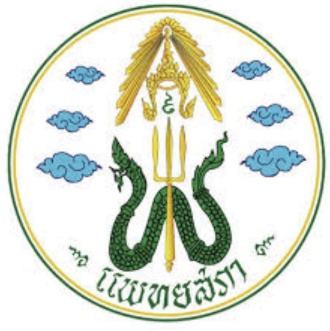      “กองทุนพลตำรวจเอกนายแพทย์จงเจตน์ อาวเจนพงษ์”ประจำปี พ.ศ. 2565สำนักงานเลขาธิการแพทยสภา ชั้น 12 อาคารมหิตลาธิเบศร ซอย 8 กระทรวงสาธารณสุข  ถนนติวานนท์ จังหวัดนนทบุรี 11000                                                                                                            วันที่......................................................ประวัติส่วนตัวชื่อ-สกุล.....................................................................................     เลขที่ใบประกอบวิชาชีพเวชกรรม................................................เกิดวันที่...............เดือน.........................  พ.ศ. ............ อายุ...............ปี     ภูมิลำเนา.........................................................................ที่อยู่ปัจจุบัน เลขที่............ซอย........................หมู่บ้าน.........................................................ถนน .......................................................ตำบล (แขวง)....................................อำเภอ (เขต).........................................................จังหวัด............................................................รหัสไปรษณีย์........................... โทรศัพท์เคลื่อนที่...........................................................................ที่ทำงานปัจจุบัน..................................................................................................................... ถนน......................................................ตำบล (แขวง)....................................อำเภอ (เขต).........................................................จังหวัด............................................................โทรศัพท์...................................... E-mail .......................................................................... ตำแหน่งทางราชการ.............................................................................................................................................................................ประสบการณ์ด้านงานวิจัยพอสังเขป...................................................................................................................................................................................................................................................................................................................................................................ให้จัดส่งเอกสารที่              ที่อยู่ปัจจุบัน                             ที่ทำงานปัจจุบันรายละเอียดโครงการวิจัยที่ขอทุนชื่อโครงการวิจัย................................................................................................................................................................................................................................................................................................................................................................................................................................................................................................................................................................................................................วิจัยประเภท          เดี่ยว               คณะ (โปรดแนบรายละเอียดผู้ร่วมวิจัยมาด้วย)ระยะเวลาการทำวิจัย................ปี    ................ เดือน      ประมาณการค่าใช้จ่ายในการวิจัย......................................................บาทวัตถุประสงค์ของโครงการวิจัย.......................................................................................................................................................................................................................................................................................................................................................................................................................................................................................................................................................................................................................................................................................................................................................................................................................................................ขั้นตอนการทำวิจัย (อย่างย่อ)..........................................................................................................................................................................................................................................................................................................................................................................................................................................................................................................................................................................................................................................ผลที่คาดว่าจะได้รับจากโครงการวิจัย..........................................................................................................................................................................................................................................................................................................................................................................................................................................................................................................................................................................................................................................การรับเงินสนับสนุนจากแหล่งทุนอื่นในโครงการวิจัยเดียวกัน	         ได้รับจาก (โปรดระบุแหล่งทุน).................................................................................................................................                     วงเงินสนับสนุน.....................................................บาท	         เคยได้รับทุนอุดหนุนการวิจัยจากแหล่งทุนอื่นมาก่อน (โปรดระบุ)............................................................................                     ..................................................................................................................................................................................หมายเหตุกรณีที่เป็นการวิจัยในมนุษย์ ต้องได้รับการอนุมัติจากคณะกรรมการจริยธรรมในสถาบัน/หน่วยงานนั้น ก่อนเริ่มโครงการวิจัย                  ผ่านการอนุมัติแล้ว  เมื่อ..............................................                  ไม่ได้วิจัยในมนุษย์ หรือสัตว์         อยู่ระหว่างยื่นขอการอนุมัติผลงานวิจัยนี้ถือเป็นลิขสิทธิ์ร่วมของแพทยสภา และผู้วิจัยจะต้องนำผลงานไปรายงานในการประชุมวิชาการประจำปีของแพทยสภา หรือที่ประชุมอื่นที่แพทยสภารับรอง หรือที่ประชุมนานาชาติให้ผู้ขอรับทุนจัดทำสำเนาเอกสารประกอบใบสมัครที่ติดรูปถ่ายแล้วทั้งหมด 9 ชุด รวมต้นฉบับด้วยเป็น 10 ชุด ส่งไปที่สำนักงานเลขาธิการแพทยสภา และให้จัดส่งเป็นไฟล์เอกสารไปทางจดหมายอิเล็กทรอนิกส์ที่ research@tmc.or.th ด้วยเอกสารขอรับทุนวิจัย ต้องส่งถึงสำนักงานเลขาธิการแพทยสภา ภายใน 16.30 น. ของวันหมดเขตรับสมัครที่ประกาศไว้ในแต่ละปี มิฉะนั้นโครงการของท่านอาจไม่ได้รับการพิจารณา ข้าพเจ้าได้อ่านประกาศรับสมัคร และระเบียบการขอรับทุนวิจัยของแพทยสภา และเข้าใจชัดเจนแล้วข้าพเจ้าขอรับรองว่าข้อความดังกล่าวข้างต้นเป็นจริงทุกประการ หากข้าพเจ้ากรอกข้อความอันเป็นเท็จ ให้ถือว่าใบสมัครขอทุนฉบับนี้เป็นโมฆะลงชื่อ..................................................ผู้ขอรับทุนวิจัย (.............................................................)ระยะเวลาที่ทำงานวิจัย*เดือน/ปีตามปฏิทินกิจกรรมผลงาน**เดือนที่ 1-3เดือนที่ 4-6เดือนที่ 7-9เดือนที่ 10-12